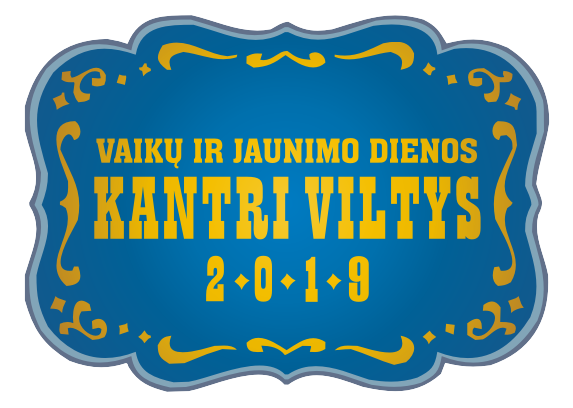 DALYVIO PARAIŠKAMes ..................................................................................................................................(kolektyvo pavadinimas)norime dalyvauti festivalyje-konkurse, KANTRI VILTYS 2019kuris vyks 2019m. Rugpjūčio 23-24d. VisagineAmžiaus grupė:                           		Kolektyvo narių kaičius:Pasirodymo kategorijaAdresas susirašinėti....................................................................................................................................................................................................................................................Telefonas..................................., faksas................................ el. p. .................................Su renginio nuostatais susipažinome ir jų laikysimės.Kolektyvo narių (atlikėjų) rašytinis sutikimas įrašinėti kolektyvo programą gautas.Paraišką tvirtina kolektyvo vadovas. Mes sutinkame atvykti į renginį mūsų kolektyvo lėšomis ir renginio metu atlikti  neilgesnę kaip 10 min. programą (gyvas atlikimas).Vardas..............................................Pavardė............................................                            Namų tel. ....................................Adresas............................................                            Faksas..........................................Data.................................................                            Vadovo parašas...........................2 PRIEDASAKREDITACIJOS ANKETA..……………………………………………………………………………………………………………………..Kolektyvo pavadinimasKolektyvo vadovaiKolektyvas įkurtas (nurodyti įkūrimo metus)Atstovaujame (nurodyti miestą, instituciją)Kolektyvo vadovai6-9 metų                                                                mergaičių, merginų10-13 metų                            berniukų, vaikinų14-18 metų Daina (pavadinimas, ŠokisInstrumentinis kūrinys1.2.1.2.1.2.Eil. Nr.Atlikėjo vardas, pavardėGimimo metaiAdresasEil. Nr.Vardas, pavardėEl. paštas susirašinėjimuiDarbo tel.Namų adresas ir namų tel.